INFORME ECONÒMIC FINANCER 2022 El pressupost aprovat per la junta per al 2022 va ser el següent: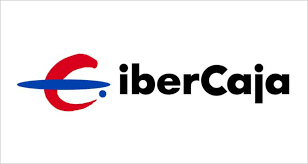 COMPTE PRINCIPALEl dia 31 de desembre de 2021 es va tancar l'any amb un saldo positiu de 102.597,20 €.Ingressos totals 2022	 64.328,50 €.Despeses totals 2022	-54.933,82 €Saldo positiu 2022	    9.394,68 €Saldo total en el compte a 31-12-2022 	111.991,88 €.COMPTE DEMANDAEl dia 31 de desembre de 2021 es va tancar l'any amb un saldo positiu de 3.736,67 €Ingressos totals 2022     	      910,00 €.Despeses totals 2022 	 -3.090,00 €.Saldo positiu 2022..............................................    9.394,68 €.Saldo total al compte a 31-12-2022...................     1.556,67 €.COMPTE COORDINADORAEl dia 31 de desembre de 2021 es va tancar l'any amb un saldo positiu de 2.787,30 €   Ingressos totals 2022.................................... 0 €.        Despeses totals 2022.................................... 0 €.     INGRESSOS 2022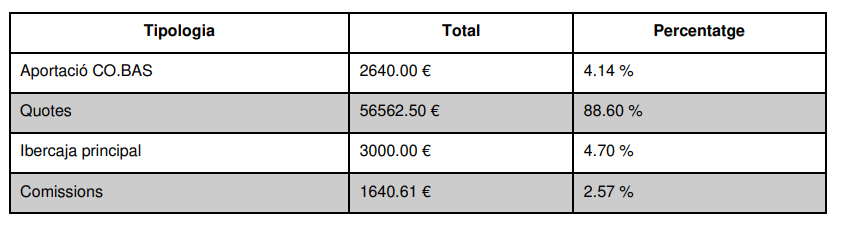 DESPESES 2022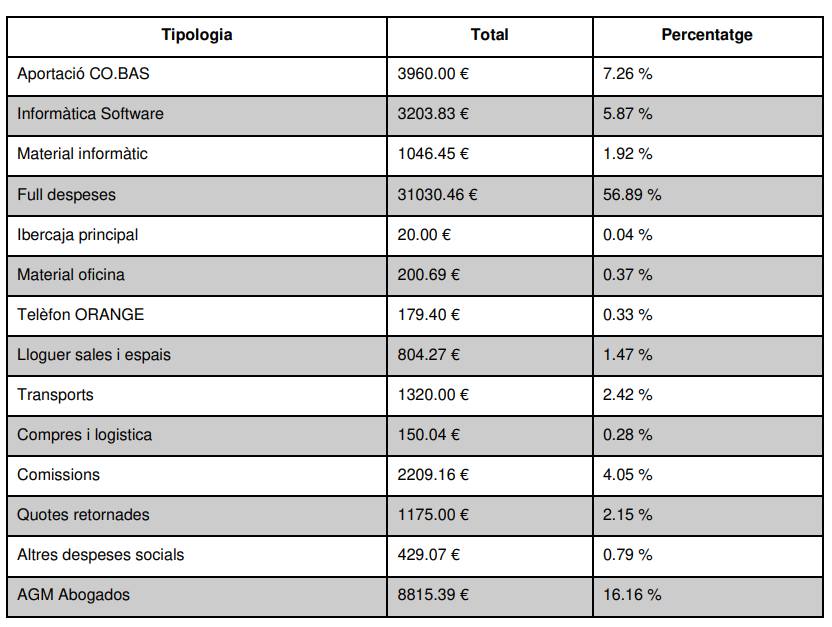 ASSOCIATSEl total de socis fins a l'any 2022 és de 2.402 amb un total de:53 altes.66 baixes.ASSOCIATS PER SITUACIÓ DELS REBUTSS'han emès l'any 2022 un total de 2.577 rebuts:2.508 pagats     53 anul·lats       9 pendents       7 impagats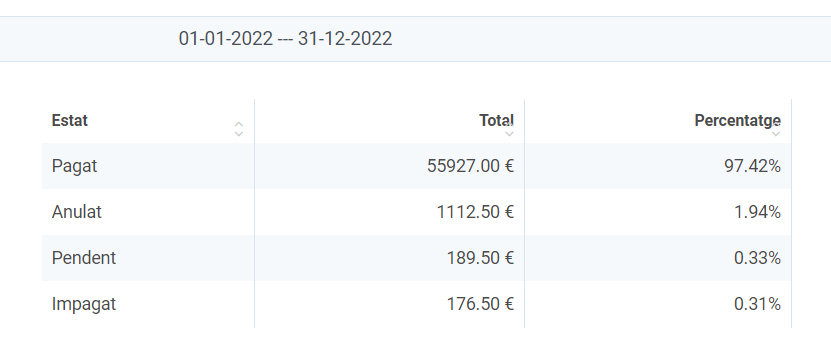 Serveis Jurídics i Notaris / Servicios Jurídicos y Notarios100,00 €0%Aportació / Aportación (CO.BAS)2.500,00 €6%Informàtica Software / Informática Software3.500,00 €9%Material informàtic / Material informático500,00 €1%Mobiliari / Mobiliario1.000,00 €3%Full despeses / Nota gastos15.000,00 €38%Material oficina500,00 €1%Telèfon / Teléfono 200,00 €1%Lloguer sales i espais / Alquiler salas y espacios1.000,00 €3%Transports / Transportes500,00 €1%Compres i logística / Compras y logística500,00 €1%Comissions / Comisiones1.000,00 €3%Demanda Comissions / Demanda Comisiones0,00 €0%Coordinadora Comissions / Coordinadora Comisiones0,00 €0%Altres despeses socials / Otros gastos sociales 500,00 €1%Traspassos / Traspasos3.000,00 €8%Serveis d'ofimàtica / Servicios de ofimática500,00 €1%Quotes retornades / Cuotas devueltas600,00 €2%AGM Abogados9.000,00 €23%TOTAL39.900,00 €100%